“3.15”消费者权益保护 特刊今年中国保监会将在“3.15”期间开展“保险消费者权益保护活动周”（3月14日~3月18日）教育宣传活动。旨在普及保险消费者的保险知识，帮助消费者树立理性的消费观念，提高消费风险意识和自我保护能力。今年保险消费者权益保护的主题： “诚信保险 自主消费”。为配合本次“3.15”宣传主题，我司就一些保险的常见问题与大家做个介绍。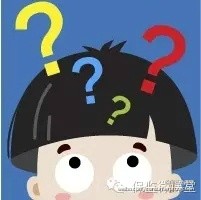 保险的本质什么？保险是一种社会化安排，是面临风险的人们通过保险人组织起来，从而使单个风险得以转移、分散，即由保险人组织保险基金，集中承担风险。若被保险人发生损失，则可以从保险基金中获得补偿。换句话说，一人损失，大家分摊，即“人人为我，我为人人”。投保家庭财产险需要注意：1、财产险重复投保，无法带来更多利益。因为财产保险中，各保险公司的赔偿金额总和不能超过保险价值。2、在投保家庭财产险时不能只把注意力放在总保额上，而是在提供财产清单时，按照房屋、家具、家电等分项列明后，详细了解各个分项的赔偿限额。互联网保险需要注意什么：随着互联网观念的普及，很多保险公司的常规产品都可以通过互联网轻松点击购买，受到不少消费者的青睐。这里需要提醒各位消费者：网购保险时，首先要注意看清保险条款；其次，在挑选合适的网络保险产品后，投保人还须注意如实填写订单；另外，在“网保”过程中，做到“勤于沟通、货比三家”。如何防范销售误导：一、提高警惕。向销售人员详细了解欲购买产品的性质。区分清楚该产品到底是银行存款还是保险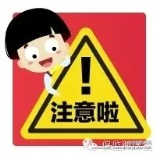 二、合理评估自身需求。根据家庭实际情况和财务状况选择合适的理财方式或者保障需求三、认真阅读合同。仔细研读保险合同条款，尤其注意保单封面的风险提示语和保险金额、保障责任、责任免除等部分，做到心中有数。车险中，怎样的情况不能适用快处快赔程序处理： 一是涉及人员伤亡的； 二是驾驶人无有效机动车驾驶证的； 三是驾驶人有饮酒、服用国家管制的精神药品或者麻醉药品嫌疑的； 四是当事人不能自行移动车辆的； 五是碰撞建筑物、公共设施或者其他设施的。保险知识有奖竞赛活动今年保监会同样举办了保险知识有奖竞赛活动，各位可以通过下列两种途径参加：线上：中国保监会教育平台“保监微课堂”微信公众号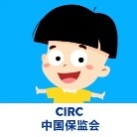       《中国保险报》官方微信线下：《中国保险报》专版